27.08.2015       № 42О  решении Общего собранияТрудового коллектива          На основании протокола Общего собрания трудового коллектива, в соответствии с Уставом детского сада,ПРИКАЗЫВАЮ:1. Утвердить:–Положение об Общем собрании,–Положение о Педагогическом совете,–Положение об Управляющем совете.2. Утвердить состав комиссии детского сада  (Приложение 1)3. Утвердить состав представителей из числа сотрудников детского сада в Управляющий совет:- Хребтова Р.Ф. – учитель – логопед,- Мамедова Е.А – воспитатель,- Беденко Т.А. – заведующий хозяйством,- Толстенева Н.Н. – младший воспитатель,-Зархи Г.Ф. – сторож – вахтер.4. Принять результаты специальной оценки условий труда.5. Контроль за выполнением приказа оставляю за собой.             Заведующий                                                В.К.Бусыгина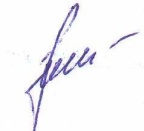                                                                                                                      Приложение к приказу                                                                                                                     от  27.08.2015  № 42Состав комиссии МБДОУ «Ваховский детский сад «Лесная сказка»Ханты-Мансийский автономный округ-Югра(Тюменская область)АДМИНИСТРАЦИЯ НИЖНЕВАРТОВСКОГО РАЙОНАУПРАВЛЕНИЕ ОБРАЗОВАНИЯ И МОЛОДЕЖНОЙ ПОЛИТИКИМУНИЦИПАЛЬНОЕ БЮДЖЕТНОЕДОШКОЛЬНОЕ ОБРАЗОВАТЕЛЬНОЕ УЧРЕЖДЕНИЕ«ВАХОВСКИЙ  ДЕТСКИЙ САД «ЛЕСНАЯ СКАЗКА»Ул. Таёжная 18, с.п.Ваховск, Нижневартовский район, Ханты-Мансийский автономный округ-Югра (Тюменская область) 628656Тел/ факс: (3466)21-60-97; 21-63-63, dsvah@mail.ruПРИКАЗКомиссия по охране труда1. Беденко Т.А.2. Доценко Т.Ф.3. Клюева Т.В.Комиссия по трудовым спорам1. Толстенева Н.Н.2. Аскарова М.М.3. Беденко Т.А.Комиссия по контролю за выполнением трудового договора1. Толстенева Н.Н.2. Баталова С.Е.3. Хребтова Р.Ф.4. Доценко Т.Ф.Комиссия по проверке готовности к противодействию террористических актов1. Богович Е.А.2. Беденко Т.А.3. Фролова И.В.Комиссия по распределению стимулирующей части1. Гололобова М.Н.2. Цупикова О.Н.3. Докучаева Н.И.4. Беденко Т.А.5. Янина О.А.6.Неустроева Н.В.Комиссия по урегулированию споров между участниками образовательных отношений1. Цупикова О.Н.2. Аскарова М.М.3. Рагулько Н.С.4. Неустроева Н.В.